BABY I KNOW IT 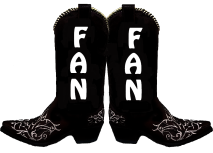 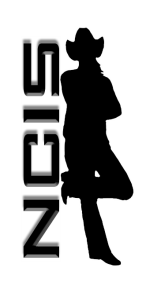 Description : Danse Country Partner – 32 Comptes – Niveau DébutantChorégraphes : Françoise Guillet et Agnès Gauthier(Mars 2013)- www.ncis-country.comMusique : Baby I Know it – Johnny REIDPosition : L’homme est derrière la femme, dos au cercle, en se tenant les mains de chaque côté à hauteur des épaulesHOMME1-2	PG à G, PD touch près du PG    3-4	PD à D, PG touch près du PD	H va passer son bras par-dessus la tête de  F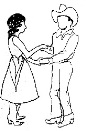 5-8	Marcher sur place PG, PD, PG, PD touch près du PGL’homme est maintenant face à la fille les mains G croisées par-dessus les mains D (open double cross hold)H va aller se placer dans la ligne de danse (LOD) à l’extérieur du cercle en passant derrière F en  lachant les mains D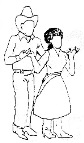 1-4	Marche PD, PG, ¼ tour à G et PD à D, PG touch près du PD	H prend la main D de la F pour se retrouver en sweetheart (L side by side) 	H va repasser derrière la fille pour se retrouver à l’intérieur du cercle sans lâcher les mains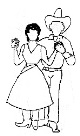 5-8	PG à G, PD rassemble, PG à G, PD scuff	Le couple est toujours en position sweetheart mais à D (R side by side) 	Les pas sont identiques pour H et F1-4	PD devant, PG lock derrière PD, PD devant, PG scuff 5-6	PG rock step avant7-8	PG rock step arrière	Lacher les mains G1-4	PG vine à G, PD touch près du PG	Le couple se tient par les mains D bras tendus (H est toujours face à la LOD)5-8	¼ tour à D et PD devant, PG devant, PD devant, PG touch près du PD	H  fait passer F sous son bras D et lui reprend  la main G pour se retrouver dans la position de départBABY I KNOW IT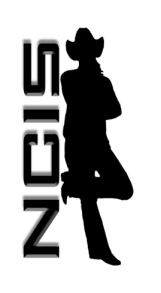 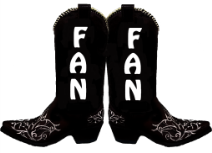 FEMME1-2	PG à G, PD touch près du PG3-4	PD à D, PG touch près du PD	F va passer son bras G et fait un ½ tour à D 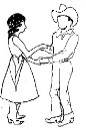 5-8	PG step turn ½ D , PG près PD, PD touch près PGF est maintenant face à H  les mains G croisées par-dessus les mains D (open double cross  hold)F va aller se placer dans la ligne de danse (LOD) à l’intérieurdu cercle en passant devant H et en  lachant les mains D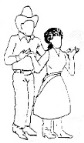 1-4	PD devant, ¼ à D et PG à G, PD croisé derrière PG, PG pointe à G	H prend la main D de la F pour se retrouver en sweetheart (L side by side) 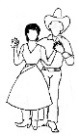 	F va repasser devant H  pour se retrouver à l’extérieur du cercle sans lâcher les mains5-8	PG croise devant PD, PD à D, PG recule, PD scuff	Le couple est toujours en position sweetheart mais à D (R side by side) 	Les pas sont identiques pour H et F1-4	PD devant, PG lock derrière PD, PD devant, PG scuff 5-6	PG rock step avant7-8	PG rock step arrière	Lâcher les mains G1-4	PG step turn ½ tour à D, PG à G, PD touch près du PG	Le couple se tient par les mains D bras tendus (F est dos à la LOD)5-8	PD ¼ tour à D, PG step turn ½ tour à D, PG touch près du PD	F passe sous son bras droit  en faisant ¾ tour à D, H  lui reprend  la main G pour se retrouver dans la position de départ